		Accord		Concernant l’adoption de Règlements techniques harmonisés 
de l’ONU applicables aux véhicules à roues et aux équipements 
et pièces susceptibles d’être montés ou utilisés sur les véhicules 
à roues et les conditions de reconnaissance réciproque des homologations délivrées conformément à ces Règlements*(Révision 3, comprenant les amendements entrés en vigueur le 14 septembre 2017)_______________		Additif 116 : Règlement ONU no 117		Révision 4 − Amendement 4Complément 12 à la série 02 d’amendements − Date d’entrée en vigueur : 3 janvier 2021		Prescriptions uniformes relatives à l’homologation des pneumatiques 
en ce qui concerne les émissions de bruit de roulement et l’adhérence sur sol mouillé et/ou la résistance au roulementLe présent document est communiqué uniquement à titre d’information. Le texte authentique, juridiquement contraignant, est celui du document ECE/TRANS/WP.29/2020/75.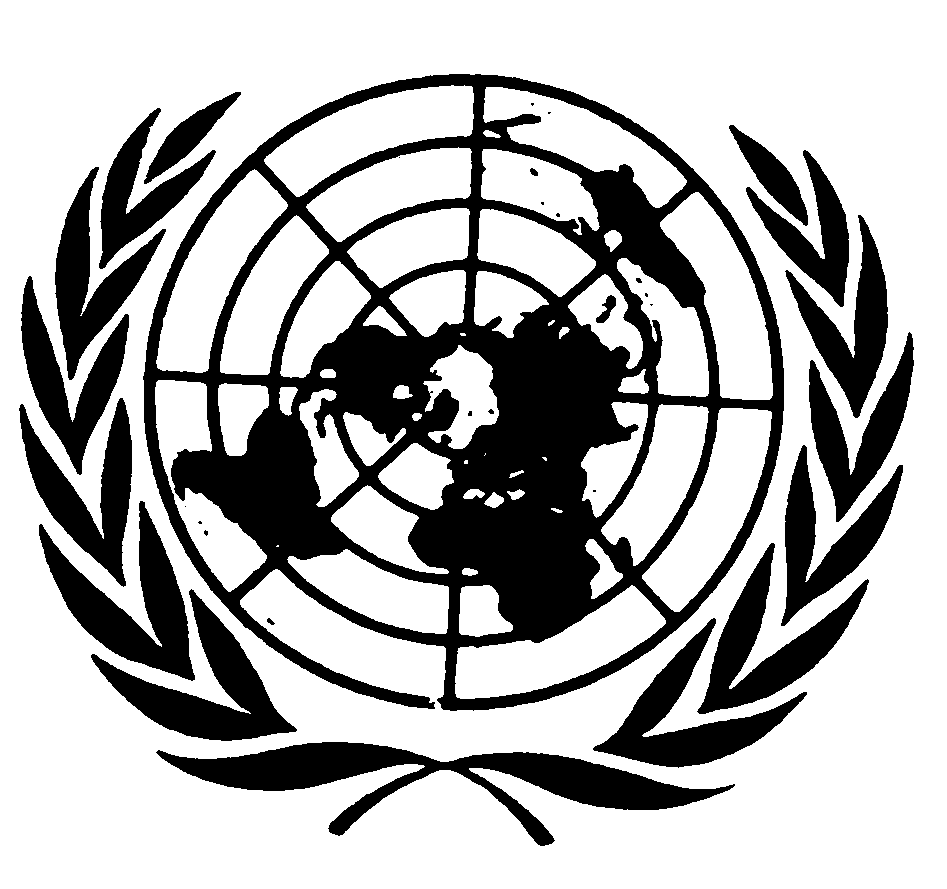 Annexe 3,Paragraphe 2.5.1, lire :« 2.5.1	GénéralitésQuatre pneumatiques identiques sont montés sur le véhicule d’essai. Dans le cas de pneumatiques de la classe C3 ayant un indice de capacité de charge supérieur à 121 et sans indication de jumelage, deux de ces pneumatiques du même type et de la même gamme doivent être montés sur l’essieu arrière du véhicule d’essai ; l’essieu avant doit être équipé de pneumatiques de dimensions appropriées compte tenu de la charge par essieu et usés jusqu’à la profondeur minimale afin de minimiser l’influence du bruit de roulement tout en conservant un degré de sécurité suffisant.Dans le cas de pneumatiques de la classe C2 ayant un indice de capacité de charge inférieur ou égal à 121, une grosseur du boudin supérieure à 200 mm, un rapport hauteur/grosseur inférieur à 55, un code de diamètre de jante inférieur à 15 et sans indication de jumelage, deux de ces pneumatiques du même type et de la même gamme doivent être montés sur l’essieu arrière du véhicule ; l’essieu avant doit être équipé de pneumatiques de dimensions appropriées compte tenu de la charge par essieu et usés jusqu’à la profondeur minimale afin de minimiser l’influence du bruit de roulement tout en conservant un degré de sécurité suffisant.Les pneumatiques soumis à des prescriptions de montage spéciales doivent être montés conformément à ces prescriptions (par exemple sens de rotation). Avant rodage, la profondeur des sculptures de la bande de roulement doit être maximale.Les pneumatiques doivent être soumis à l’essai sur des jantes autorisées par le fabricant desdits pneumatiques. ».E/ECE/324/Rev.2/Add.116/Rev.4/Amend.4−E/ECE/TRANS/505/Rev.2/Add.116/Rev.4/Amend.4E/ECE/324/Rev.2/Add.116/Rev.4/Amend.4−E/ECE/TRANS/505/Rev.2/Add.116/Rev.4/Amend.42 février 2021